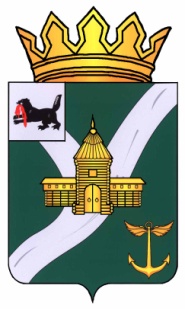 Иркутская областьУсть-Кутское муниципальное образованиеАДМИНИСТРАЦИЯПОСТАНОВЛЕНИЕот 08.09.2021 г.	                                                                     № 393-п						                    г. Усть-КутО мерах по обеспечению пожарнойбезопасности на территории Усть-Кутского муниципального образования в осенне-зимний период 2021-2022 годов       В целях обеспечения пожарной безопасности на территории Усть-Кутского муниципального образования в осенне-зимний период 2021-2022 годов в соответствии с Федеральным законом от 21 декабря 1994 года № 68-ФЗ «О защите населения и территорий  от чрезвычайных ситуаций природного и техногенного характера», Федеральным законом от 21 декабря 1994 года № 69-ФЗ «О пожарной безопасности», Федеральным законом от 6 октября 2003 года № 131-ФЗ «Об общих принципах организации местного самоуправления в Российской Федерации», руководствуясь статьёй 48 Устава Усть-Кутского муниципального образования,  ПОСТАНОВЛЯЮ:          1. Утвердить прилагаемый план мероприятий по обеспечению пожарной безопасности на территории Усть-Кутского муниципального образования в осенне-зимний период 2021-2022 гг. (прилагается).          2. Сотрудникам по работе с межселенными территориями Администрации Усть-Кутского муниципального образования (село Омолой – Высоких С.Э., село Боярск – Олейников С.В., село Орлинга – Тупицин Ю.Н.) обеспечить выполнение первичных мер пожарной безопасности в границах своих межселенных территорий в соответствии с действующим законодательством.          3. Предложить главам городских и сельских поселений Усть-Кутского муниципального образования в соответствии с действующим законодательством, в целях обеспечения пожарной безопасности в осенне-зимний период 2021-2022 годов на подведомственных территориях обеспечить:              3.1. рассмотрение на заседаниях комиссий по предупреждению и ликвидации чрезвычайных ситуаций и обеспечению пожарной безопасности вопросов обеспечения пожарной безопасности в осенне-зимний период 2021-2022 годов, организацию разработки мер пожарной безопасности и их реализацию;        3.2. осуществление проверки технического состояния источников наружного противопожарного водоснабжения населенных пунктов, принятие мер по своевременному ремонту неисправных пожарных гидрантов, а также по своевременной очистке мест установки пожарной техники у водоемов, используемых для целей пожаротушения, расположенных в населенных пунктах и на прилегающих к ним территориях;        3.3. принятие дополнительных организационных мер по своевременному оповещению населения, устойчивой работе телефонной связи с населенными пунктами, организациями (объектами) и местными противопожарными формированиями;        3.4. проведение совместно с соответствующими органами государственного контроля и надзора на территориях муниципальных образований в декабре 2021 - январе 2022 года месячника качества и безопасности пиротехнической продукции;        3.5. публикацию информации о требованиях пожарной безопасности на официальных сайтах администраций, в средствах массовой информации, принимаемых мерах по предупреждению пожаров и чрезвычайных ситуаций;        3.6. до 25 октября 2021 года проведение комиссионных смотров готовности сил и средств, предназначенных для ликвидации чрезвычайных ситуаций, обусловленных авариями на объектах топливно-энергетического комплекса и жилищно-коммунального хозяйства.         4. Предложить руководителям организаций образования, здравоохранения, социальной защиты населения, жилищно-коммунального хозяйства, сельского хозяйства, топливно-энергетического комплекса на территории Усть-Кутского муниципального образования:        4.1. в срок до 25 октября 2021 года подготовить распорядительные документы об усилении противопожарной защиты подведомственных объектов с принятием конкретных планов неотложных противопожарных мероприятий, установить действенный контроль за их выполнением;        4.2. в срок до 25 октября 2021 года организовать проведение комплексных проверок соответствия требованиям пожарной безопасности подведомственных объектов, обратив особое внимание на состояние путей эвакуации, техническое состояние электрооборудования и печного отопления, систем противопожарной защиты, работ по очистке от горючего мусора подвальных и чердачных помещений, организацию ежедневного противопожарного осмотра территорий и помещений перед их закрытием, а также подъездных путей к зданиям;        4.3 принять меры по ограничению доступа посторонних лиц в помещения подвальных и чердачных этажей зданий подведомственных объектов;        4.4. исключить из пользования на подведомственных объектах теплогенерирующих приборов кустарного изготовления для отопления помещений (зданий);        4.5. организовать проведение противопожарных мероприятий в местах организации празднования детских новогодних каникул и Рождества Христова в целях обеспечения безопасности граждан, в срок до 15 декабря 2021 года представить в отдел надзорной деятельности и профилактической работы по Усть-Кутскому и Казачинско-Ленскому районам графики проведения детских новогодних каникул и Рождества Христова, совместно с сотрудниками отдела надзорной деятельности и профилактической работы по Усть-Кутскому и Казачинско-Ленскому районов организовать приемку помещений, в которых будут проводиться детские новогодние мероприятия с установкой новогодних елок, на предмет их соответствия противопожарным требованиям.         5. Предложить директору ГУЭП «Облкоммунэнерго» Филиал «Усть-Кутские электрические сети» (Антипин Д.А.), начальнику РЭС-3 «Северные электрические сети» АО «Иркутскэнерго» (Коваленко Э.А.):         5.1. провести проверки состояния электрических сетей в целях обеспечения их готовности к осенне-зимнему периоду;         5.2. привести в готовность резервные источники электроснабжения;         5.3. в период усиления ветров, а также при объявлении штормовых предупреждений организовать дежурство оперативно-ремонтных выездных бригад и в целях недопущения пожаров от электротехнических причин, согласно существующих норм и правил, производить отключение подачи электроэнергии на опасных участках.         6. Предложить Территориальному отделу Управления Роспотребнадзора по Иркутской области в г. Усть-Куте,  Усть-Кутском, Казачинско-Ленском и Киренском районах (Плесёнова Н.В.), Межмуниципальному отделу Министерства внутренних дел России «Усть-Кутский» (Кицул Ю.В.), Отделу надзорной деятельности и профилактической работы по Усть-Кутскому и Казачинско-Ленскому районам (Корнейчук Ю.Ю.) в декабре 2021 года и январе 2022 года обеспечивать в установленном законодательством порядке проведение  рейдовых проверок мест торговли пиротехническими изделиями в целях обеспечения соблюдения законодательства при продаже указанных изделий.          7. Предложить Межмуниципальному отделу Министерства внутренних дел России «Усть-Кутский» (Кицул Ю.В.) обеспечивать  в установленном законодательством порядке проведение ежемесячных рейдов по проверке мест проживания граждан, ведущих асоциальный образ жизни, а также подвальных и чердачных помещений жилых домов, с целью выявления мест сбора лиц без определенного места жительства и проведения профилактических мер по исключению случаев бытовых правонарушений, способствующих возникновению чрезвычайных ситуаций.           8. Предложить Отделу надзорной деятельности и профилактической работы по Усть-Кутскому и Казачинско-Ленскому районам (Корнейчук Ю.Ю.), 30 ПСЧ 10 ПСО ФПС ГУ МЧС России по Иркутской области (Кузьминич С.А.) осуществлять контроль за выполнением противопожарных мероприятий и мероприятий по предупреждению и ликвидации чрезвычайных ситуаций в соответствии с законодательством в организациях (на объектах) и в населенных пунктах, оказывать методическую помощь руководителям организаций в реализации настоящего постановления.          9. Предложить гражданам иметь в помещениях и строениях, находящихся в их собственности, первичные средства пожаротушения и противопожарный инвентарь, принимать посильные меры по тушению пожаров, спасению людей и имущества до прибытия подразделений пожарной охраны.         10. Настоящее постановление обнародовать на официальном сайте Администрации Усть-Кутского муниципального образования в сети интернет: www.admin-ukmo.ru и опубликовать в общественно-политической газете Усть-Кутского района «Ленские Вести».          11. Контроль за исполнением настоящего постановления возложить на первого заместителя мэра УКМО В.А. Калашникова.  Мэр Усть-Кутскогомуниципального образования                                                        С.Г. Анисимов 